Dear Parents and/or guardians,  please consider signing up for the Parent Educator Academy launching this Spring! PEA is a free program that helps parents become better prepared to better support their children in their educational journeys. The program is 8 weeks and you can receive up to $500 for participating. Learn more and sign up here: https://allineducation.org/peaEstimados padres de familia y/o tutores, Por Favor consideren registrarse para la Academia de Padres Educadores que iniciará esta primavera! PEA es un programa gratuito que ayuda a padres a estar mejor preparados para apoyar a sus hijos en su trayecto educativo. El Programa es de 8 semanas, puedes recibir hasta $500 por participar. Aprenda mas e inscribase aqui: https://allineducation.org/pea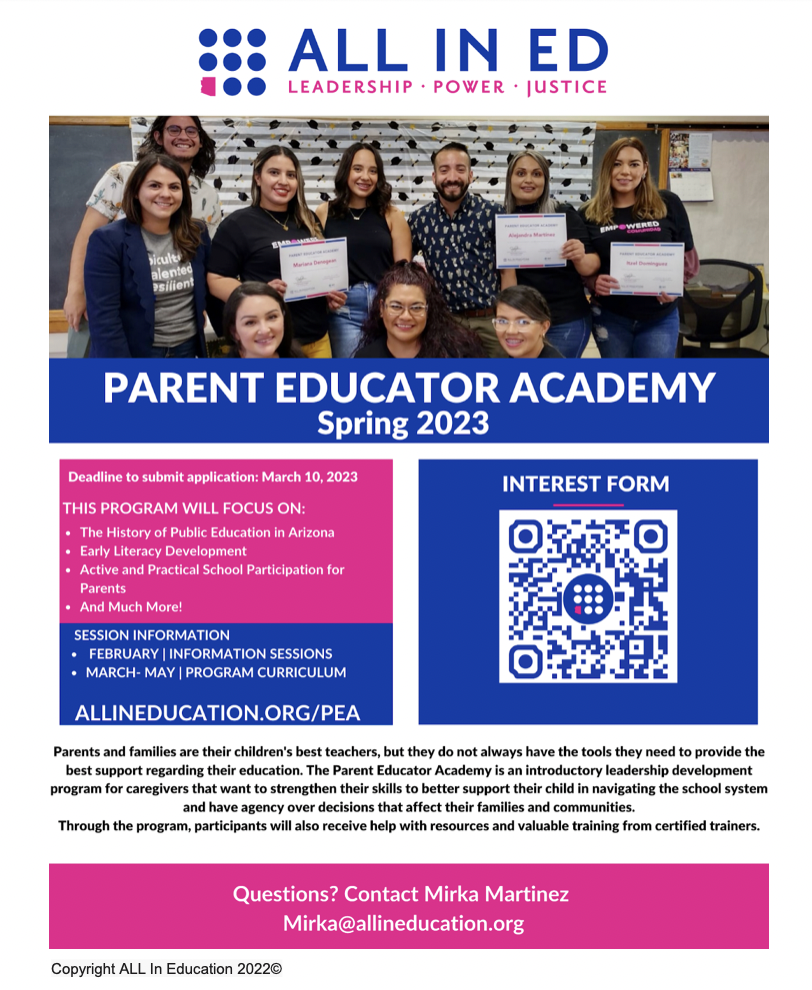 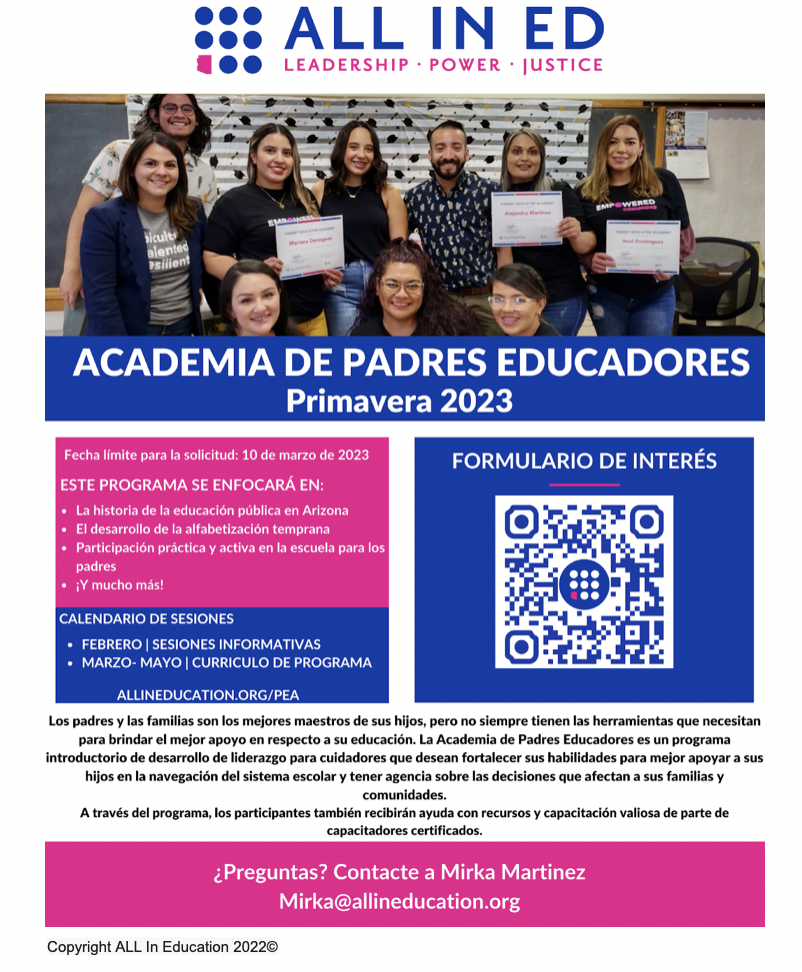 